Publicado en Llívia el 21/10/2022 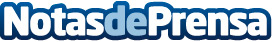 La Cerdanya, uno de los territorios con más tradición ‘boletaire’Uno de los establecimientos turísticos más bien comunicados con los principales rincones secretos donde recoger bolets, es el Hotel Esquirol, situado en el municipio de LlíviaDatos de contacto:Carlos TostEDEON MARKETING SL931929647Nota de prensa publicada en: https://www.notasdeprensa.es/la-cerdanya-uno-de-los-territorios-con-mas Categorias: Gastronomía Viaje Cataluña Entretenimiento Restauración Jardín/Terraza http://www.notasdeprensa.es